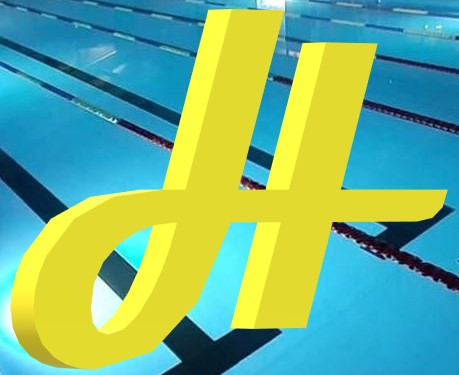 expression of interest formFor Committee and Volunteer Roleshailsham swimming club committee and vounterr rolesCommittee Roles:ChairmanVice-ChairmanTreasurer/Treasurer AssistantMembership SecretaryGala and Meet SecretaryMinutes SecretaryCommittee MemberFundraising LeadVolunteer Roles:COVID Liaison OfficerSocial Event Coordinator Press and Publicity OfficerTrophy SecretaryMedals, Badge and Awards OrganiserTeam ManagerTimekeeperOfficialFundraising AssistantPlease return to:membership@hailshamswimmingclub.orgYOUR DETAILSNAME:SWIMMER NAME:RELATION TO SWIMMER:roles that you are expressing an interest in:LIST ROLES:PLEASE EXPLAIN/OUTLINE THE SKILLS YOU CAN BRING TO THIS/these roles: